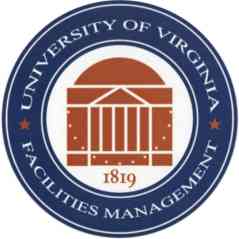 HECO-13.1aCERTIFICATE OF PARTIAL OR SUBSTANTIAL COMPLETION BY A/E
Date: 	     To:	Facilities Planning & ConstructionUniversity of Virginia575 Alderman RoadCharlottesville, Virginia  22903PROJECT TITLE:      Project Code:      ; Work Order #      ; PIMS #      In accordance with the requirements of the Contract between the University and the  A/E name and based upon the knowledge gained in the performance of the A/E Services provided in said Contract and the reports of the University's Inspection and Testing entities, the undersigned hereby states that portions of the above named Project are Substantially Complete in accordance with the requirements of the Contract Documents on date. Those portions now Substantially Complete are:      All applicable tests, certificates, and regulatory inspections required by the Virginia Uniform Statewide Building Code (VUSBC), dated       which was the basis of the design for this Project, have been performed with respect to the Substantially Complete portions of the Project and the University has been provided with a copy of each report, except for the following:      The handicapped standards required by the Facility Design Guidelines have been met and a copy of the Final Report of Structural & Special Inspections, HECO-13.1b, is attached to this Certificate.A tentative list of unfinished Work and defective Work (Punch List) is attached hereto.  This list may not be all-inclusive, and the failure to include an item in it does not alter the responsibility of the Contractor to complete all the Work in accordance with the Contract Documents.  The items in the Punch List shall be completed or corrected by the Contractor within 30 days of the above date of Substantial Completion.   A/E Firm Name:	     A/E Address:		     By: 	_______________________Title: 	     The following documents are attached to and made a part of this Certificate:Final Report of Structural & Special Inspections, HECO-13.1bPunch List containing page(s) 1 thru      Checklist for Beneficial Occupancy, HECO-13.3b